 «Сборные матрешки»Возьмите двух- или трехместные матрешки с яркой раскраской. Предложите ребенку рассмотреть двух- или трехместных матрешек и объясните, что их надо разобрать и правильно собрать: вложить меньшую в большую, соблюдая правильное положение (головкой вверх). Далее задайте наводящие вопросы: «Покажи, где расположена голова у матрешки? Значит, это верхняя часть матрешки. А где же нижняя часть матрешки? Конечно, там, где красивый фартук. Давай соберем матрешек».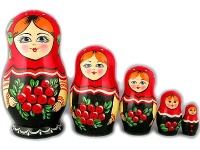 «Как ходит и поет петушок, как бегает и лает собачка»Нам понадобится: игрушечные петушок и собачка. Вы показываете игрушечного петушка (собачку), обращая внимание малыша на то, какая игрушка красивая. Показываете, как ходит петушок (бегает собачка), как поет (лает). Затем попросите ребенка изобразить петушка или собачку.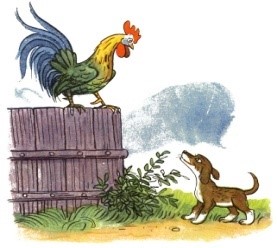 «Кто быстрее»Привяжите к двум машинкам веревочки - короткую и длинную. Отдайте ребенку машинку с короткой веревочкой и предложите посмотреть, чья машина доберется до хозяина первой, если каждый будет наматывать свою веревку на карандаш. Затем поменяйтесь веревочками и повторите игру. Положив веревочки рядом, наглядно покажите, «длинная» и «короткая».«Зеленое солнце»Возьмите  альбом и цветные карандаши. Нарисуйте солнце зеленого цвета. Покажите картинку ребенку. Спросите, все ли правильно сделали? Когда выяснится, что солнце такого цвета вовсе не похоже на солнце, предложите ребенку найти и взять желтый карандаш, чтобы исправить ошибку.ГБУ РМЭ «Йошкар-Олинский реабилитационный центр для детей и подростков с ограниченными возможностями»Игры для развития мышления детей раннего возраста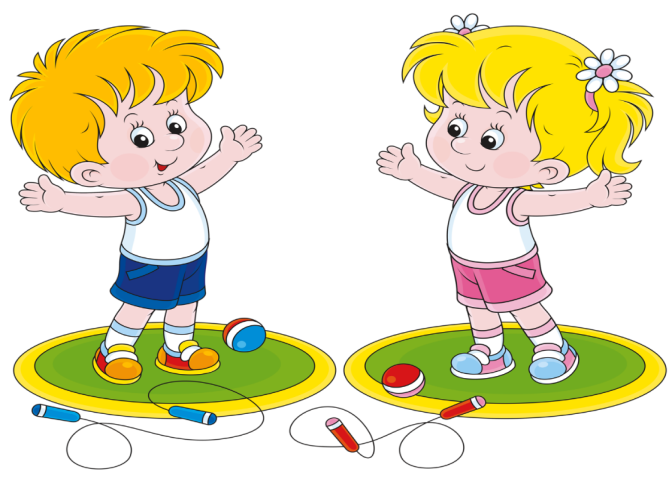 Подготовила:учитель-дефектолог Костромина А.С.Основным условием развития мышления детей является целенаправленное воспитание и обучение. В процессе воспитания ребенок овладевает предметными действиями и речью, учиться самостоятельно решать сначала простые, затем и сложные задачи. Мышление ребенка раннего возраста выступает в форме действий, направленных на решение конкретных задач: достать  предмет, находящийся в поле зрения, надеть кольца на стержень игрушечной пирамиды, закрыть или открыть коробочку, принести игрушку и т.д. Выполняя эти действия, ребенок думает. Он мыслит, действуя, его мышление наглядно-действенное. Существует определенная последовательность в развитии видов мышления в дошкольном возрасте. Впереди идет развитие наглядно-действенного мышления, затем формируется наглядно-образное и, наконец, словесно-логическое.Занятия по развитию мышления могут быть интересными и увлекательными, если проводить их в игровой форме.«Чудесный мешочек»Для игры можно использовать различные фигурки фруктов и овощей, животных и т.д.Положите игрушки в мешок. Предложите ребенку достать игрушку и рассказать, кто это, как он говорит или что он делает (характерные особенности).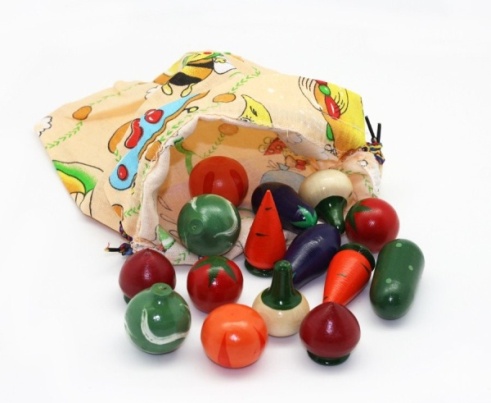 «Подбери крышку»Для игры необходимы игрушечные кастрюли разного цвета с соответствующими им крышками.Скажите ребенку, что перепутались крышки от кастрюль, и предложите помочь подобрать крышки по размеру.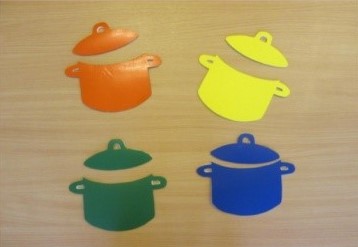 «Правильная морковка»Подготовьте фигурки моркови разных цветов, вырезанные из картона. Предложите ребенку «угостить» зайчика морковью. Ребенок должен отметить, что зеленые и синие морковки - ненастоящие, зайчик их не ест. Поэтому надо собрать все фигурки оранжевого цвета.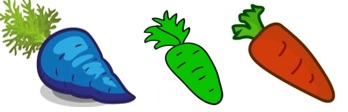  «Экскурсия по дому»Покажите ребенку куклу, расскажите, что кукле Любе надоело жить в своем кукольном домике, она хочет отправиться в «путешествие» по всей комнате.Предложите ребенку показать Любе все, что есть в комнате, назвать каждую вещь и рассказать, для чего она нужна. Кукла Люба - любопытная девочка и любит задавать вопросы. «Закрой фломастер»Снимите колпачки с фломастеров, смешайте их между собой. Предложите ребенку закрыть каждый фломастер своим колпачком, а также во время игры назвать цвет колпачка и фломастера. (Цвет колпачка повторяет цвет стержня.)